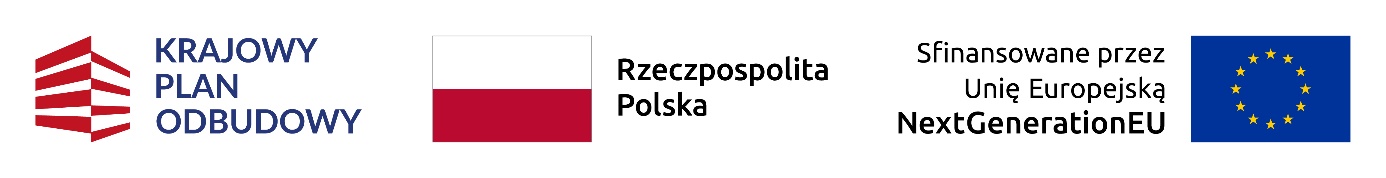 Oświadczenie Wnioskodawcy o wyrażeniu zgody na doręczanie przez WFOŚiGW w Kielcach korespondencji drogą elektroniczną, za pośrednictwem poczty elektronicznej na adres e-mail wskazany we wniosku o dofinansowanie, oraz na zawarcie umowy o dofinansowanie w sposób określony w Regulaminie naboru. Ja niżej podpisany oświadczam, że: wyrażam zgodę na doręczanie przez WFOŚiGW w Kielcach korespondencji drogą elektroniczną, za pośrednictwem poczty elektronicznej na adres e-mail wskazany we wniosku o dofinansowanie, oraz na zawarcie umowy o dofinansowanie w sposób określony w Regulaminie naboru;adres e-mail, który został wskazany do korespondencji elektronicznej jest wyłącznie w moim posiadaniu oraz mam do niego nieskrępowany dostęp;odpowiadam za prawidłowość wskazanego do korespondencji adresu email, za jego utrzymywanie i monitorowanie, oraz za prawidłowe zabezpieczenie dostępu do adresu email przez osoby nieuprawnione.Dane osoby składającej oświadczenie:imię i nazwisko Wnioskodawcyadres budynku / lokalu mieszkalnego, w którym realizowane jest przedsięwzięcieData, podpis Wnioskodawcy lub pełnomocnika Wnioskodawcy  (jeżeli załączono pełnomocnictwo)……………………………………………………………………………………………………………………………………..